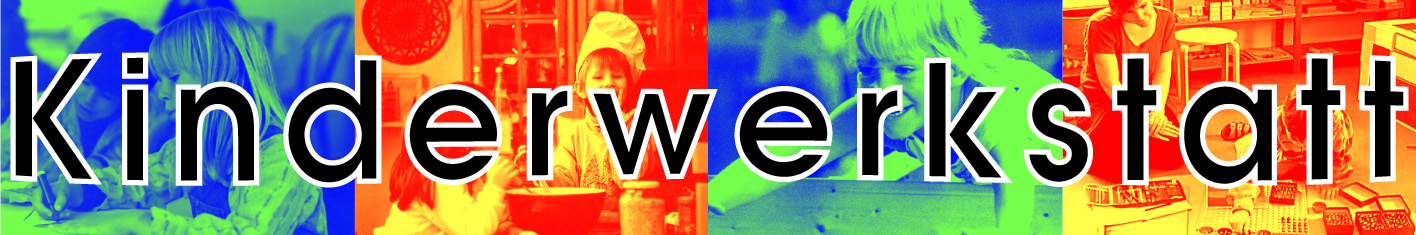 Ferienplan Schule und Kindergarten 2019/2020SchulbeginnMontag, 19. August 2019HerbstferienMontag, 7. Oktober bis Freitag, 18. Oktober 2019WeihnachtsferienMontag, 23. Dezember bis Freitag, 3. Januar 20202020SchulbeginnMontag, 06. Januar 2020SportferienMontag, 10. Februar bis Freitag, 21. Februar 2020GründonnerstagDonnerstag, 09. April 2020OsternFreitag, 10. April bis Montag, 13. April 2020FrühlingsferienMontag, 13. April bis Freitag, 24. April 2020Tag der ArbeitFreitag, 1. Mai 2020AuffahrtDonnerstag, 21. Mai 2020Schulfreier Tag nach AuffahrtFreitag, 22. Mai  2020PfingstmontagMontag, 1. Juni  2020SommerferienMontag, 13. Juli bis Freitag, 14. August 2020